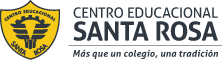                     DIRECCION ACADEMICADEPARTAMENTO DE CONTABILIDADRespeto – Responsabilidad –  Resiliencia- Tolerancia                                                                         INSTRUCCIÓNEsta evaluación integrada del los módulos de la especialidad de contabilidadindicados está basada en las guías entregadas las 2 semanas anteriores, básate en ellas para responder.Esta evaluación descárgala en el celular o computador(solo para ello requiere internet) yDesarrollarla. No olvides poner el nombre y el curso (una vez descargada no requiere esta.Conectada/o a internet. no te olvides guardar tus respuestas. Una vez respondida, revísala y envíala alCorreoHector.rosales@cesantarosa.cl1.-Define brevemente los siguientes conceptos y calcula lo que corresponda:( 4 puntos cada respuesta correcta)1.  ¿Qué ventajas tiene un trabajador,que tiene derecho al  seguro de cesantía?____________________________________________________________________________________________________________________________________________________________________________________________________________________________________________________________________________________________________________________________________________________________________________________________________2. ¿Cuándo empieza  a regir el seguro de cesantía a los trabajadores del sector privado?____________________________________________________________________________________________________________________________________________________________________________________________________________________________________________________________________________________________________________________________________________________________________________________________________3. ¿Cuáles serían  los trabajadores con contrato de trabajo, que no tiene derecho al seguro de cesantía?. ____________________________________________________________________________________________________________________________________________________________________________________________________________________________________________________________________________________________________________________________________________________________________________________________________4.¿Cuáles son los requisitos para cerrar la cuenta en la AFC , de un trabajador con contrato de trabajo ?____________________________________________________________________________________________________________________________________________________________________________________________________________________________________________________________________________________________________________________________________________________________________________________________________5. ¿En qué momento  se debe usar el seguro de cesantía solidario, en beneficio de los trabajadores        con contrato de trabajo, por la administradora de fondos de cesantía (AFC)?____________________________________________________________________________________________________________________________________________________________________________________________________________________________________________________________________________________________________________________________________________________________________________________________________6. Cuánto es la comisión que cobra la AFC por administrar los fondos que tiene el trabajador       En su seguro de cesantía?____________________________________________________________________________________________________________________________________________________________________________________________________________________________________________________________________________________________________________________________________________________________________________________________________7. La empresa 3° A contrata a Don Luis Madariaga con contrato indefinido,  y le cancela  un sueldo mensual de $690.000, gratificación $ 80.125, colación $ 55.600, locomoción  $46.000,¿ cuál es la distribución  del seguro de cesantía que deba pagar el empleadory el trabajador?_____________________________________________________________________________________________________________________________________________________________________________________________________________________________________________________________________8.  La empresa 3° A  contrata a Don José Gatica  con contrato fijo,  y le cancela  un   sueldo mensual de $1.280.000, gratificación $ 80.125, colación $ 78.600, locomoción  $ 72.000,¿ cuál es la distribución  del seguro de cesantía que deba pagar el empleador y el trabajador?_____________________________________________________________________________________________________________________________________________________________________________________________________________________________________________________________________9.  La empresa 3° A  contrata a Don Angelica Donoso con contrato indefinido,  y le cancela  un   sueldo mensual de $968.000, gratificación $ 80.125, colación $ 72.400, locomoción  $ 59.600,¿ cuál es la distribución  del seguro de cesantía que deba pagar el empleador y el trabajador?_____________________________________________________________________________________________________________________________________________________________________________________________________________________________________________________________________2.- Selección múltiple. En cada una de las siguientes preguntas de selección múltiple, escoja la alternativa correcta. ( 3 puntos cada respuesta correcta.)1. ¿Qué cantidad de giro del seguro de cesantía solidario, puede realizar   en cinco años el trabajador inscrito en  la AFC?a)  8 giros			b) 10 giros			c)  12 giros			d) 6 giros2.   El descuento del seguro de cesantía de un trabajador con contrato indefinido es:Trabajador                        b) Empleador                           c) Trabajador                             d) Empleador    0,6%                                            3%                                                3%                                               2,4%                                              3.   El pago del seguro de cesantía, por un Empleador  a un trabajador con contrato indefinido es:Trabajador                        b) Empleador                             c) Trabajador                             d) Empleador    0,6%                                            3%                                                3%                                               2,4%                                              4.   El pago del seguro de cesantía, de un Empleador a un trabajador con contrato fijo es:Trabajador                        b) Empleador                             c) Trabajador                             d) Empleador    0,6%                                            3%                                                3%                                               2,4%                                              5.   La fecha legal  del   pago del seguro de cesantía  al mes siguiente del pago de la remuneraciones es : 01 al 10                         b) 01 al 12                             c) 01 al 20                            d)  N.A. De cadames                  De cadames                          de cadames6. Los descuentos legales de los trabajadores con contrato en chile se pueden clasificar en :JudicialesDividendo  de viviendaImpuestos- Previsionalesa) Sólo I		b) Sólo I y II		c) Sólo I y III		d) I, II y III7.  Los descuentos a las remuneraciones de los trabajadores en chile, se pueden clasificar de  la siguiente           forma  Legales retencionesVoluntariosa) Sólo I		b) Sólo II		c) Sólo I,II 		d) Sólo I,II y III8.  Los descuentos legales de los trabajadores con contrato en chile se pueden clasificar: JudicialesPrevisionalesImpuestosa) Sólo I		b) Sólo I y II		c) Sólo I y III		d) I, II y III9.  Los descuentos voluntarios a las remuneraciones de los trabajadores en chile, se pueden clasificar de  lasiguiente  forma:Préstamo – Cuota sindical Anticipos Sueldos- otro descuentos Fondo de Salud.a) Sólo I		b) Sólo II		c) Sólo I, II 		d) Sólo I y III10. El impuesto único que debe pagar los trabajadores con contrato de trabajo se puede identificar como:.Descuento legalretencionesImpuestosa) Sólo I		b) Sólo I y II		c) Sólo I y III		d) I, II y III11.  Las cotizaciones previsionales que debe pagar el trabajador  con contrato de trabajo esAFPSaludSeguro de invalidez y sobrevivencia.a) Sólo I		b) Sólo II		c) Sólo I, II y III		d) Sólo  III12.  Los descuentos que efectúa la AFP de un trabajador con contrato de trabajo, se pueden dividir en:       I.  Fondo de pensionesComisión cobrado por la AFPDescuento  voluntario.a) Sólo I		b) Sólo II		c) Sólo I, II 		d) Sólo I,II, III13.  El aporte obligatorio  en Fonasa o Isapre para salud, que  debe pagar el trabajador de su renta imponible con contrato de trabajo en chile es : 5% 7% 10%a) Sólo I		b) Sólo II		c) Sólo I, II y III		d) Sólo  III14. La tasa  que  debe pagar el empleador por el seguro de invalidez y sobrevivencia es:1,25%1,41% 1.53%a) Sólo I		b) Sólo II		c) Sólo I, II y III		d) Sólo  III3.-  Determina el impuesto único que deben pagar los siguientes trabajadores.( 5 puntos cada ejercicio)1. El trabajador con contrato indefinido Don Francisco Matta. Tiene un sueldo mensual de $1.880.000, gratificación $ 356.125, colación $ 78.600, locomoción  $ 72.000, está afiliado a     AFP Provida y  Salud  Isapre Banmédica.¿ Qué valor de impuesto único debe pagar este trabajador?_____________________________________________________________________________________________________________________________________________________________________________________________________________________________________________________________________2. El trabajador Don Jacinto Matamala, percibe un sueldo mensual de $980.000, gratificación $ 80.125, colación $ 78.600, locomoción  $ 72.000, y está afiliado a AFP  CuprumY  Salud Fonasa :¿ cuál es impuesto único que tiene que pagar el trabajador?_____________________________________________________________________________________________________________________________________________________________________________________________________________________________________________________________________3. El trabajador Don Patricio Mondaca tiene  contrato fijo,  y le cancela  un   sueldo mensual de $2.280.000, gratificación $ 356.350, colación $ 65.600, locomoción  $ 38.000, y está afiliado a AFP  Módelo, y salud Isapre Consalud¿ cuánto debe pagar de impuesto único Don Patricio ?____________________________________________________________________________________________________________________________________________________________________________________________________________________________________________________________________4. El trabajador Don Manuel  García con contrato fijo, percibe unsueldo mensual de $1.380.000, gratificación $ 80.125, colación $ 58.600, locomoción  $ 42.000, AFP hábitat ,Salud Fonasa¿  Qué monto de impuesto único le corresponde pagar  al Sr. García  ?____________________________________________________________________________________________________________________________________________________________________________________________________________________________________________________________________Julio 20204.- Defina las siguiente conceptos.( 4 puntos c/una respuesta).1.  ¿ Cómo  se determina  la utilidad en la venta de mercadería?____________________________________________________________________________________________________________________________________________________________________________________________________________________________________________________________________________________________________________________________________________________________________________________________________2. ¿ Qué es el costo  de las mercadería vendidas?____________________________________________________________________________________________________________________________________________________________________________________________________________________________________________________________________________________________________________________________________________________________________________________________________3. ¿ Cómo se obtiene le  precio neto de venta ?. ____________________________________________________________________________________________________________________________________________________________________________________________________________________________________________________________________________________________________________________________________________________________________________________________________4.¿Cómo se obtiene el precio total de venta al público de las mercaderías?____________________________________________________________________________________________________________________________________________________________________________________________________________________________________________________________________________________________________________________________________________________________________________________________________5.  ¿Cuál es la forma para determinar el remanente del crédito fiscal?____________________________________________________________________________________________________________________________________________________________________________________________________________________________________________________________________________________________________________________________________________________________________________________________________6. ¿El iva a pagar de que manera se determina?_________________________________________________________________________________________________________________________________________________________________________________________________________________________________________________________________________________________________________________________________________________________________________________________________7.¿Defina  la función  que cumple el Libro diario en la contabilidad de una empresa?____________________________________________________________________________________________________________________________________________________________________________________________________________________________________________________________________________________________________________________________________________________________________________________________________8.  ¿Cuál es la función que desarrolla el libro mayor en los registros contables de la empresa?____________________________________________________________________________________________________________________________________________________________________________________________________________________________________________________________________________________________________________________________________________________________________________________________________9. ¿ Qué diferencia existe entre el libros diario y Mayor dentro de una empresa?___________________________________________________________________________________________________________________________________________________________________________________________________________________________________________________________________________________________________________________________________________________________________________________________________10.-Determine  la utilidad  y el asiento de venta de la mercadería, sin documentos, costo de venta de                                   $ 2.520.0.0  Y una utilidad del 68%___________________________________________________________________________________________________________________________________________________________________________________________________________________________________________________________________________________________________________________________________________________________________________________________________11.-Determine  la utilidad  y el asiento de venta de la mercadería, al contado, costo de venta de $3.270.000         Y una utilidad del 52%___________________________________________________________________________________________________________________________________________________________________________________________________________________________________________________________________________________________________________________________________________________________________________________________________12.-Determine  la utilidad  y el asiento de venta de la mercadería, 50% en efectivo y 50% con letras por cobrar,costo de venta de $3.496.000  yuna utilidad del 59%___________________________________________________________________________________________________________________________________________________________________________________________________________________________________________________________________________________________________________________________________________________________________________________________________5.-Del  ejercicio que se detalla a continuación confeccionar el libro Diario y Libro mayor Esquemático   ( 30 puntos el libro diario y 30 puntos el libro mayor)01.07.2020 Don Mario Jara inicia actividad comercial con $ 15.000.000 en efectivo, $2.500.000 en                       Muebles y una deuda de los muebles por $390.000.03.07.2020 Se deposita en banco $14.500.000 en efectivo05.07.2020 Se compra mercadería por $ 7.900.000 valor neto,con factura N°2958 y se paga 40% con cheque, 40% con letras y20% sin documentos. 08.07.2020 Se cancela arriendo del local  comercial por $480.000 con cheque.10.07.2020 Se vende mercadería con factura N°01 , por 4.600.000, con una ganancia de 69%, y se cobra                       50% en efectivo, 30% con letras y 20% sin documentos.12.07.2020  Se deposita en la cuenta corriente, el pago en efectivo de la venta del día 10.07.2020.15.07.2020 Se cancela  las letras por pagar con cheque, de la compra del día 05.07.2020.18.07.2020 Se cancela la deuda de los muebles, con cheque.20.07.2020 Se cancela póliza de seguro de incendio del local por $ 260.000, con efectivo.21.07.2020  Se cobra las letras por cobrar en efectivo, de las venta efectuadas el día 10.070.202022.07.2020 Se deposita en la cuenta corriente de la empresa lo cobrado en letras por cobrar el  día                       21.07.2020.24.07.2020  Se compra mercadería con factura N° 35691 por $ 3.980.000 valor neto, y se cancela                        45% con cheque, 30% con letras por pagar  25% sin documentos.26.07.2020  Se cobra a clientes  de la venta efectuada el día 10.07.2020, con cheque al día.27.07.2020  Se deposita en la cuenta corriente, lo cobrado a clientes el día 26.07.20228.07.2020 Se vence mercadería con factura N°02, por $4.970.000 valor neto con una ganancia del                       72%, de cobra 45.% en efectivo, 40% con letras por cobrar y 15% sin documentos.29-07.2020  Se deposita lo cobrado en la venta efectuada el día 28.07.2020.30.07.2020  Se cancela a proveedores el 89% de lo adeudado, con cheque.30.07.2020  Se cancela $  244.836, que es el 1.5% de las ventas de Julio de ppm, con cheque.30.07.2020  Se liquida el iva del mes.30.07.2020  Se contabiliza el costo de venta del mes de Julio 2020.Libro  DiarioCAJA                                                  MUEBLES                                          BANCOMonto de Cálculo del Impuesto Único de Segunda CategoríaMonto de Cálculo del Impuesto Único de Segunda CategoríaMonto de Cálculo del Impuesto Único de Segunda CategoríaMonto de Cálculo del Impuesto Único de Segunda CategoríaMonto de Cálculo del Impuesto Único de Segunda CategoríaMonto de Cálculo del Impuesto Único de Segunda CategoríaPeríodosMonto de la renta líquida imponibleMonto de la renta líquida imponibleFactorCantidad a rebajarTasa de Impuesto Efectiva, máxima por cada tramo de RentaDesdeHastaMENSUAL-.-$ 679.347,00Exento-.-Exento$ 679.347,01$ 1.509.660,000,04$ 27.173,882,20%$ 1.509.660,01$ 2.516.100,000,08$ 87.560,284,52%$ 2.516.100,01$ 3.522.540,000,135$ 225.945,787,09% FECHA                 DETALLE            DEBE             HABER     DEBE      HABER    DEBE    HABER     DEBE      HABER     DEBE      HABER    DEBE    HABER     DEBE      HABER     DEBE      HABER    DEBE    HABER     DEBE      HABER     DEBE      HABER    DEBE    HABER     DEBE      HABER     DEBE      HABER    DEBE    HABER     DEBE      HABER     DEBE      HABER    DEBE    HABER     DEBE      HABER